Областная научно-практическая конференция«Актуальные проблемы воспитания молодёжи»Направление: противодействие идеологии экстремизма и терроризма в молодежной среде."Современные подходы к организации профилактической работы по противодействию идеологии экстремизма и терроризма со студенческой молодежью в ГБПОУ СО "Сызранский колледж искусств и культуры им. О.Н. Носцовой".М.Ю. Баринова, заместитель директора по учебно-воспитательной и творческой работе ГБПОУ СО "Сызранский колледж искусств и культуры им. О.Н. Носцовой",Г.Е. Холодковская, педагог-психолог ГБПОУ СО "Сызранский колледж искусств и культуры им. О.Н. Носцовой".	Безопасность нашей страны, её народа во все времена волновало Российское государство. Тема безопасности особенно остро стала стоять в 90-е и 2000 годы, когда возникла прямая угроза, исходящая от банд-формирований активно действовавших на Северном Кавказе, религиозно-экстремистских структур, террористических организаций.	С 1994 года произошло более 600 случаев терактов на территории РФ.Самые громкие из них - это:-захват школы в Беслане;-захват заложников в театре на Дубровке в Москве;-взрывы жилых домов в городах Буйнакск, Волгодонск, Москва;-взрывы в московском метрополитене и на вокзале в Волгограде;-массовое убийство в Керченском политехническом колледже.	Терроризм  -это крайнее проявление экстремизма. Экстремизм (от лат. Extremus — крайний) — приверженность в политике к крайним взглядам и мерам. Экстремизм - это сложная и неоднородная форма выражения ненависти и вражды. На сегодняшний день экстремизм является реальной угрозой национальной безопасности Российской Федерации. Как отмечает российский эксперт полковник Владимир Луценко: «Терроризм невозможно победить только лишь силой. Спонсоры терроризма не собираются лично подрывать себя в вагонах метро. Для таких акций они рекрутируют „пушечное мясо“. Поэтому искоренить терроризм можно, лишь уничтожив его питательную среду».И именно молодежь является основным объектом экстремистской деятельности.	Членами неформальных молодежных организаций (группировок) экстремистско-националистической направленности являются молодые люди в возрасте от 14 до 30 лет, нередко - несовершеннолетние лица 14 – 18 лет.Способы вовлечения в террористические организации - это обещание денег и роскоши, идеологическая обработка.В силу своих социально-психологических особенностей молодежь является одной из наиболее восприимчивых к идеологическому воздействию категорий населения.     	Вдохновители и идеологи экстремизма и терроризма рассматривают молодёжь в качестве основного источника пополнения рядов своих последователей.Противодействие терроризму в современных условиях подразумевает в первую очередь борьбу с его идеологией.	Одной из приоритетных задач, которую сегодня государство ставит перед образовательными организациями, является профилактика экстремизма через реализацию просветительской работы с молодёжью, направленную на противостояние идеологии насилия, распространению идей межнациональной терпимости, добрососедства, взаимного уважения.Поставленные задачи отражены в нормативно-правовых документах РФ:Указ Президента Российской Федерации от 13 сентября 2004 года № 1167 «О неотложных мерах по повышению эффективности борьбы с терроризмом». Федеральный закон от 6 марта 2006 года № 35 «О противодействии терроризму». Указ Президента Российской Федерации от 15 февраля 2006 года № 116 «О мерах по противодействию терроризму». Постановление Правительства РФ от 4 мая 2008 г. № 333 «О компетенции федеральных органов исполнительной власти, руководство деятельностью которых осуществляет Правительство Российской Федерации, в области противодействия терроризму». Федеральный закон от 25 июля 2002 года № 114-ФЗ "О противодействии экстремистской деятельности", Указ Президента РФ от 29 мая 2020 г. № 344 “Об утверждении Стратегии противодействия экстремизму в Российской Федерации до 2025 года”, Комплексный план противодействия идеологии терроризма в РФ на период 2019-2023 годы, утвержденного Президентом РФ 28.12.2018 г.Рассматривая психологический портрет террориста, который в настоящее время известен: это - молодые люди, лишённые родительской заботы, познавшие раннее унижение, подвергшиеся религиозно-утопическим мечтам о совершенном мире, с искажённым представлением об историческом прошлом,  можно констатировать что, к сожалению ни одно образовательное учреждение не застраховано от данной категории обучающихся. Именно поэтому важно целенаправленно формировать  жизненную позицию подрастающего поколения,  нравственные ценностные установки, воспитывать культуру, патриотизм и духовность посредством индивидуальной и групповой форм работы с обучающимися..Конечно же, социализация личности, фундамент ценностных ориентаций закладывается ещё в школе, и в учреждение СПО приходят подростки, с уже имеющимися взглядами и принципами. Именно поэтому важно «разглядеть» внутренний мир вчерашнего абитуриента в самом начале его обучения, выявить наличие девиантности в поведении и выработать комплекс мер по устранению разрушающих поведенческих факторов.В колледже искусств разработана программа по раннему выявлению деструктивного поведения обучающихся.Самым решающим временем для «оперативного знакомства» с личностью  обучающего становятся первые недели учебного года.В ГБПОУ Сызранском колледже искусств и культуры им. О.Н. Носцовой» в двух- недельный срок формируется индивидуальная карта обучающегося, куда входят:  сведения о ребёнке, о его родителях (законных представителях), его жилищные условия, психологический портрет обучающегося, результаты анкетирования на выявление уровня толерантности и агрессивности.Для диагностики общего уровня толерантности в ГБПОУ СКИК используется экспресс-опросник "Индекс толерантности". Г.У.Солдатова, О.А.Кравцова, О.Е. Хухлаева, Л.А.Шайгерова). В методику включены утверждения, выявляющие отношение к некоторым социальным группам (меньшинствам, психически больным людям, нищим), коммуникативные установки (уважение к мнению оппонентов, готовность к конструктивному решению конфликтов и продуктивному сотрудничеству). Специальное внимание уделено этнической толерантности-интолерантности (отношение к людям иной расы и этнической группы, к собственной этнической группе, оценка культурной дистанции). Три субшкалы опросника направлены на диагностику таких аспектов толерантности, как этническая толерантность, социальная толерантность, толерантность как черта личности. По результатам теста обучающиеся 1 курса колледжа искусств показывают следующие результаты:низкий уровень толерантности (20-60 баллов) продемонстрировали 10,4% опрошенных, средний уровень (61-99 балл) – 49,3%, высокий уровень (100-132 балла) – 40,3%.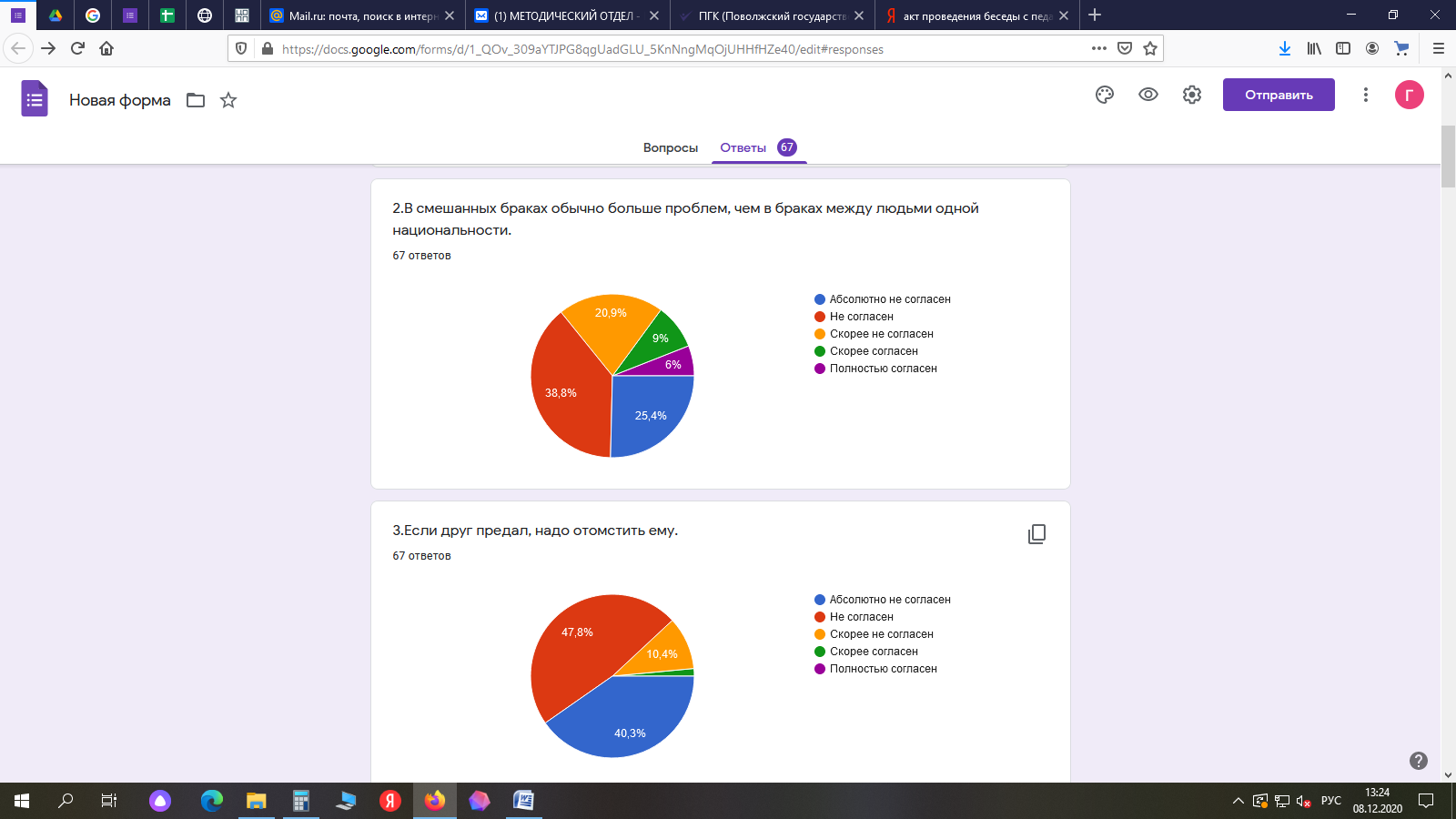 Рис.1 - фрагмент экспресс-опросника "Индекс толерантности"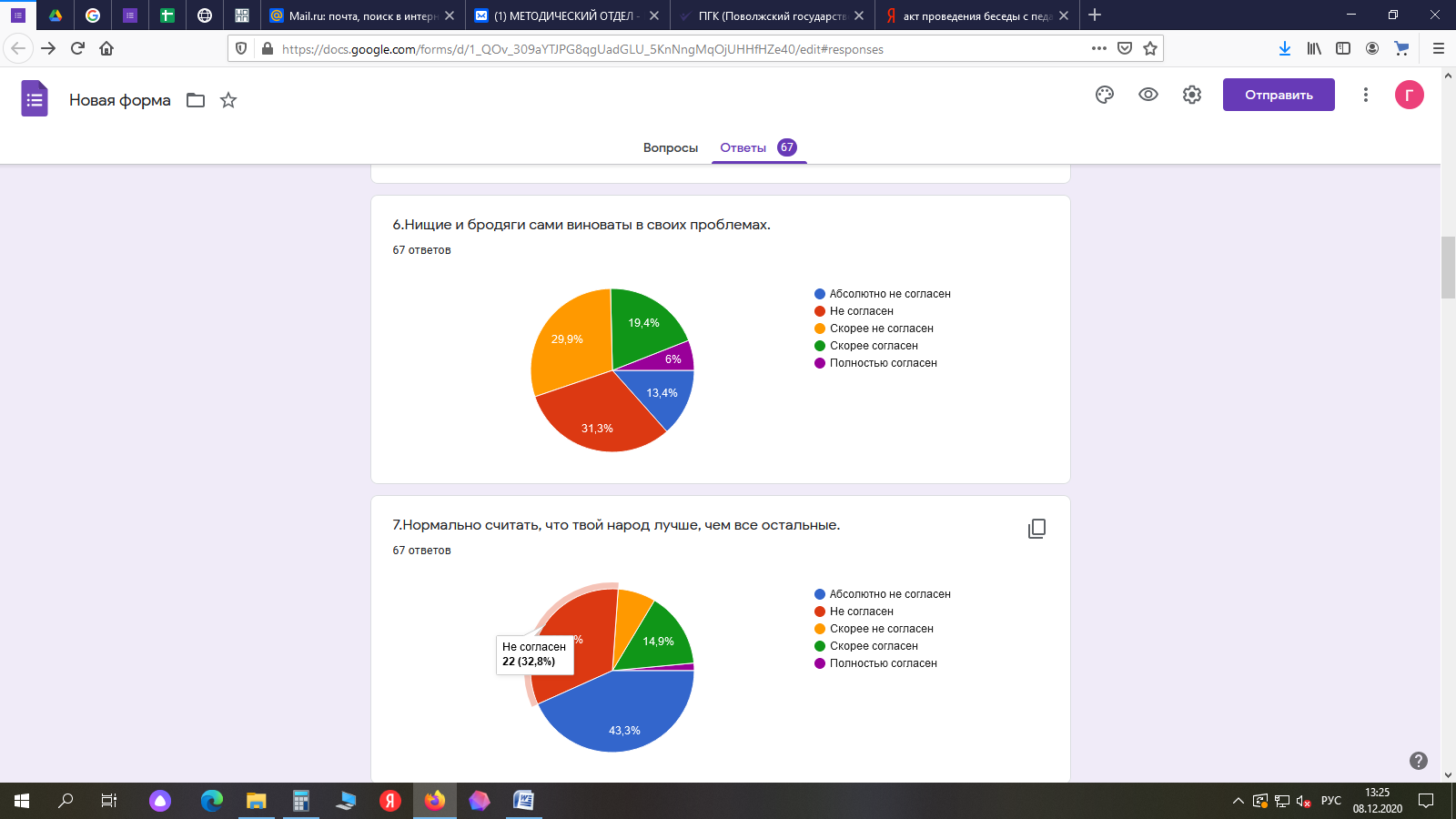 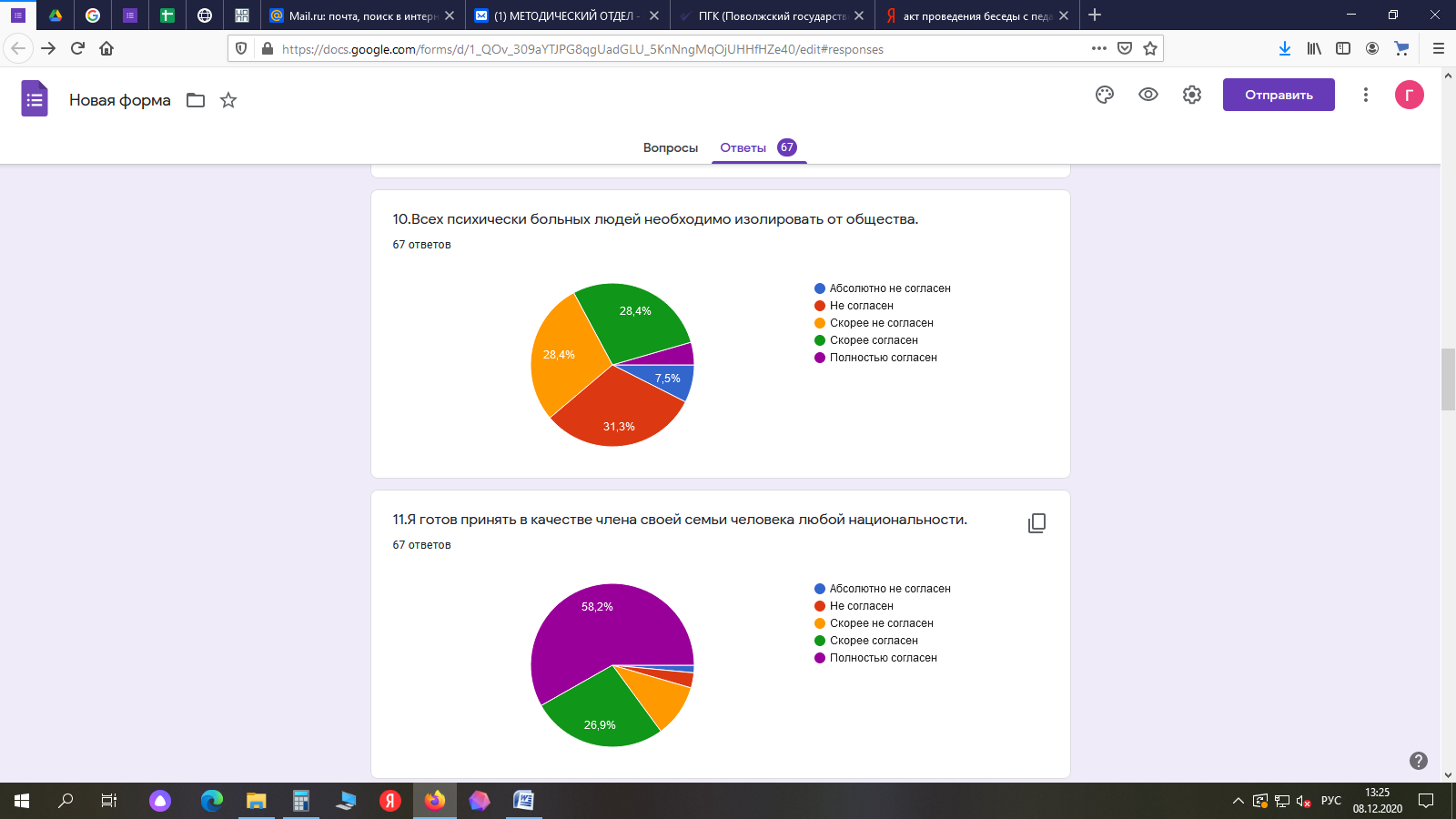 Рис.2 - фрагмент экспресс-опросника "Индекс толерантности"Некоторые примеры ответов обучающихся, явно показывают высокий и средний уровень толерантности по отношению к людям другой национальности и религии. (Рис.1,2)Наиболее полное представление о внутреннем мире обучающегося даёт анкетирование на выявление уровня агрессивности первокурсников. Агрессивное поведение – это специфическая форма действий человека, характеризующаяся демонстрацией превосходства в силе или применением силы по отношению к другому либо группе лиц, которым субъект стремится причинить ущерб.Изучение агрессивности по методике Л.Г. Почебут на основе методики Бсса-Дарки помогают определить уровень агрессивности обучающегося, выявить «группу риска», составить индивидуальный план работы с каждым обучающимся, и в конечном счёте препятствовать возникновению конфликтных ситуаций, в том числе и межэтнических.  Опросник выявляет обычный стиль поведения в стрессовых ситуациях и особенности приспособления в социальной среде и содержит пять диагностических шкал агрессивности:1.Вербальная агрессия (ВА): 18,3 % имеют высокую степень агрессии и низкую степень адаптивного поведения, 35,2 % среднюю степень агрессии и адаптации, 45,6% низкую выраженность агрессивного поведения и высокую степень адаптированности.2.Физическая агрессия (ФА): 11,3% имеют высокую степень агрессии и низкую степень адаптивного поведения, 18,3 % среднюю степень агрессии и адаптации, 70,4% низкую выраженность агрессивного поведения и высокую степень адаптированности.3.Предметная агрессия (ПА): 21,4% имеют высокую степень агрессии и низкую степень адаптивного поведения, 42,3% среднюю степень агрессии и адаптации, 36,3% низкую выраженность агрессивного поведения и высокую степень адаптированности.4.Эмоциональная агрессия (ЭА):18,3% имеют высокую степень агрессии и низкую степень адаптивного поведения, 46,5 % среднюю степень агрессии и адаптации, 35,2% низкую выраженность агрессивного поведения и высокую степень адаптированности.5.Самоагрессия (СА): 18,3% имеют высокую степень агрессии и низкую степень адаптивного поведения, 49,3 % среднюю степень агрессии и адаптации, 32,4% низкую выраженность агрессивного поведения и высокую степень адаптированности.В целом по результатам теста 11,3 % имеют высокий уровень агрессивности поведения и низкие адаптивные возможности, 29,8 % - среднюю степень агрессии и адаптации, 58,9 - низкую выраженность агрессивного поведения и высокую степень адаптированности (Рисунок 3).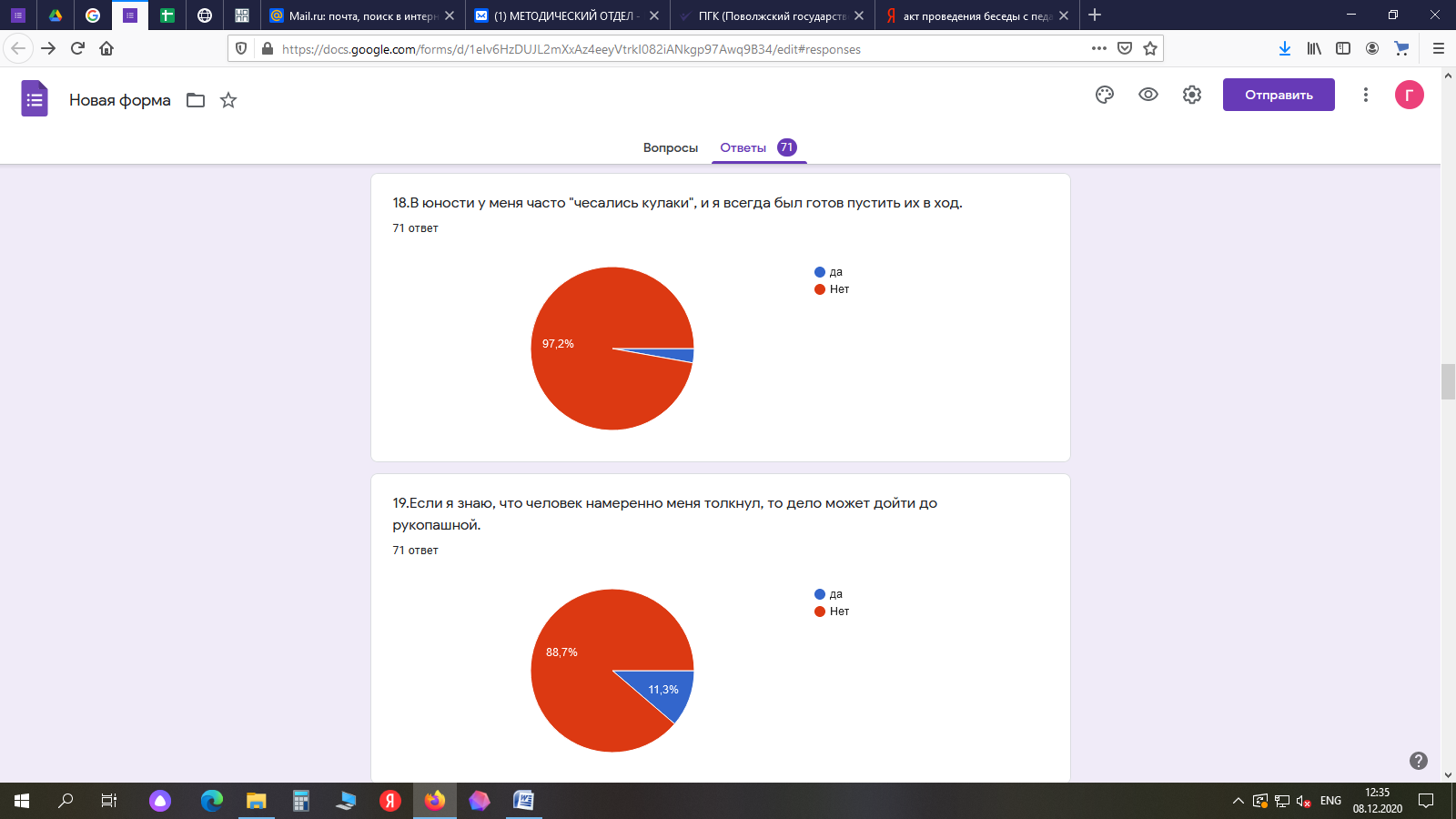 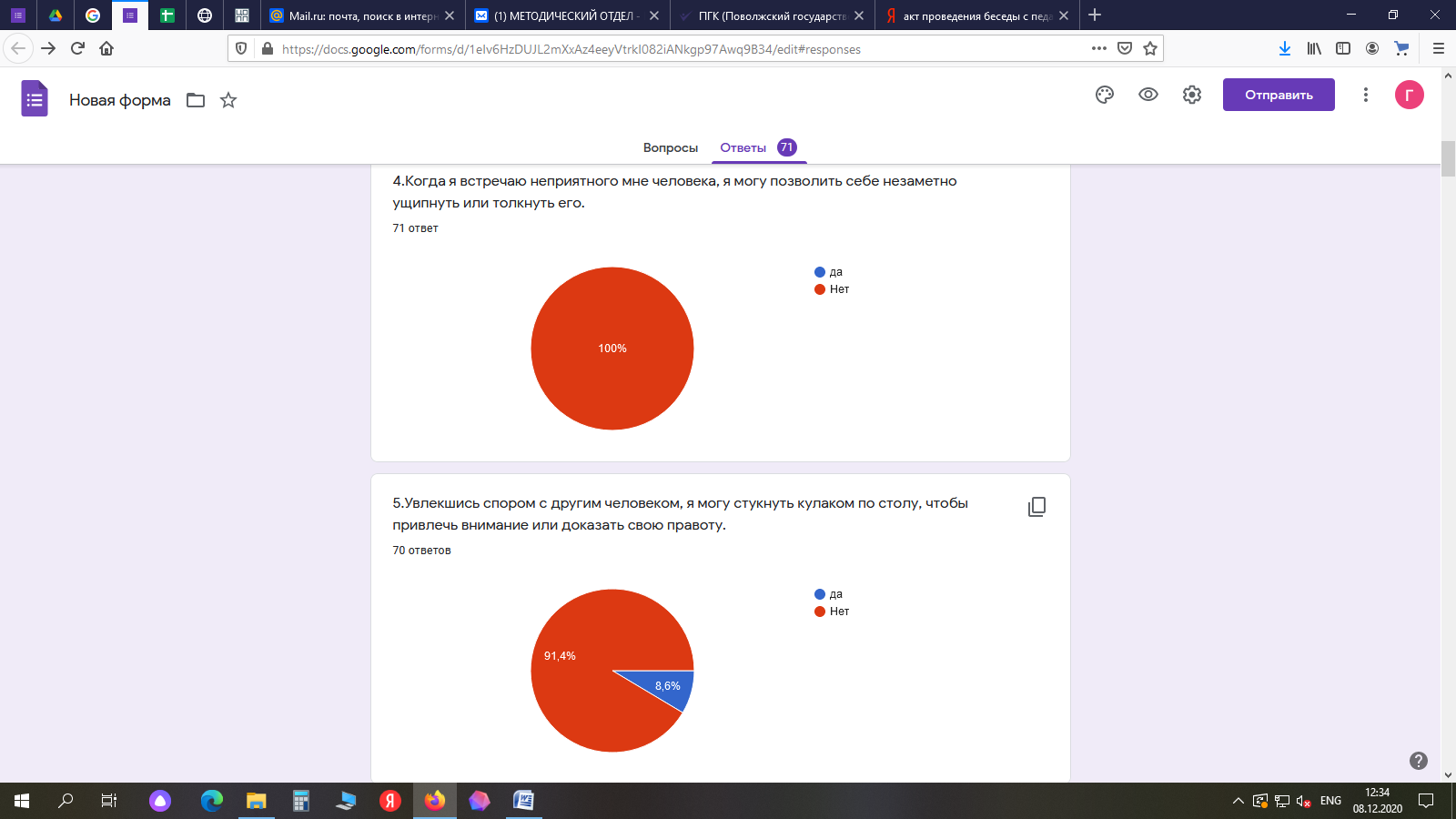 Рис.3 - фрагменты экспресс-опросника "Изучение агрессивности" по методике Л.Г. ПочебутДанные анкетирования, после обработки педагогом-психологом заносятся в индивидуальную карту обучающегося, а после этого составляется «группа риска» обучающихся, с которыми на протяжении всего обучения ведётся работа по устранению причин агрессивности и профилактике её негативных последствий.После проведения начальных этапов «знакомства» с личностью первокурсника, наступает длительный период формирования правильных жизненных устоев и  активной гражданской позиции, направленной на неприятие идеологии терроризма и привитию традиционных российских духовно-нравственных ценностей.Для этого необходимо, чтобы каждый обучающийся имел доверительные отношения с наставником (как правило, в ГБПОУ СКИК это педагог специального цикла); был вовлечён в студенческую, культурно-массовую, научно-исследовательскую деятельность согласно его интересам; получал систематическую, индивидуальную помощь педагога-психолога; участвовал в культурно-массовых мероприятиях,  направленных на просвещение норм законодательства РФ и привитию традиционных духовных ценностей.Таким образом, вопрос профилактики экстремистских и террористических проявлений в молодежной среде является одним из наиболее важных и значимых во всей антитеррористической деятельности. Задача любого педагогического коллектива не просто привить установки на недопустимость использования насилия для решения каких бы то ни было задач, а способствовать формированию полноценной личности, высокой гражданской позиции на благо российского общества. 